МИНИСТЕРСТВО НА ЗЕМЕДЕЛИЕТО И ХРАНИТЕ - СОФИЯ              „СЕВЕРОИЗТОЧНО ДЪРЖАВНО ПРЕДПРИЯТИЕ” ДП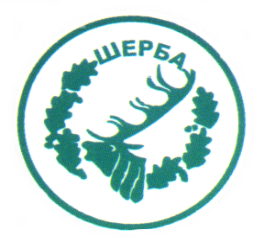 ТП:  ДЪРЖАВНО ЛОВНО СТОПАНСТВО „ШЕРБА”9100, с. Горен чифлик, ул. „Шерба” 7, Варненска област                                                                                                                                                                                                                                                  Адрес за кореспонденция:с.Старо Оряхово, обл.Варна, ул.Дунав №8Тел.  05141/2358 , Е-mail: dls.sherba@dpshumen.bg………………………………………………………..ИНФОРМАЦИЯ            Във връзка със сключен договор №Др-15/12.04.2016г. за възлагане на обществена поръчка, след проведена открита процедура по реда на ЗОП, с предмет:  “Доставка, осъществена чрез покупка  на  автомобилни гуми, необходими за служебните автомобили на  ТП  Държавно ловно стопанство „Шерба”  при „СИДП” ДП Шумен за 2016 г., съгласно техническа спецификация”,  открита с Решение №16/14.01.2016г на зам.директора на ТП ДЛС Шерба, упълномощен да проведе процедурата със Заповед №266/08.12.2015г. на директора на ТП ДЛС Шерба, във вр със Заповед №438/30.11.2015г. на директора на „СИДП” ДП Шумен“ , и на основание разпоредбите на чл.62, ал.ал.1, т2  от ЗОП, следва да бъде върната внесената  гаранция за участие, както следва:         1.В размер на 150 лева- внесена в полза на ТП ДЛС Шерба гаранция за участие от „Диана” ООД, по сметка на дружеството:          Банка:Сосиете Женерал Експресбанк АД           IBAN:BG59 TTBB 9400 1526 5724 23          BIC: TTBBBG22           1.В размер на 150 лева- внесена в полза на ТП ДЛС Шерба гаранция за участие от „Примекс” ЕООД, по сметка на дружеството:          Банка: РАЙФАЙЗЕНБАНК          IBAN : BG89 RZBB 9155 1064 7176 12          BIC:  RZBBBGSFИзготвил:...................../Илина Стоянова- юрисконсулт при ТП ДЛС Шерба/Одобрил:/Валя Стойчева- ръководител счетоводен отдел при ТП ДЛС Шерба/